INSTITUTO TECNOLÓGICO DE BUENOS AIRES – ITBA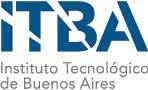 ESCUELA DE GESTIÓN Y TECNOLOGÍA TÍTULO DEL TRABAJOSubtítulo del trabajo (si lo hubiere)AUTOR: Apellido, Nombre  (Leg. Nº XXXXX)DOCENTE/S TITULAR/ES O TUTOR/ES O DIRECTOR: Apellido/s, Nombre/sTRABAJO FINAL / TESIS / PRESENTADO/A PARA LA OBTENCIÓN DEL TÍTULO DE ESPECIALISTA / MAGÍSTER EN …BUENOS AIRESPRIMER / SEGUNDO CUATRIMESTRE, 202X